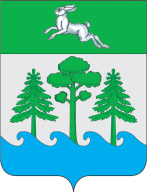  АДМИНИСТРАЦИЯ ГОРОДА КОНАКОВОП О С Т А Н О В Л Е Н И Е01.04.2021 г.                                               г. Конаково                                                        № 258Об организации и проведении месячникапо благоустройству и санитарной очисткетерриторий городского поселения город КонаковоВ целях повышения уровня благоустройства, озеленения и санитарного состояния территории городского поселения города Конаково, прилегающих территорий предприятий, организаций и строительных объектов, мест массового отдыха, привлечения жителей поселения к уборке территории, посадке зеленых насаждений, разбивке клумб по месту жительства и работы, руководствуясь «Правилами благоустройства на территории муниципального образования городское поселение город Конаково», утверждённых решением Совета депутатов города Конаково № 411 от 26.10.2017,ПОСТАНОВЛЯЮ:1.Организовать и провести месячник по благоустройству и санитарной очистке территорий городского поселения города Конаково с 05.04.2021 г. по 03.05.2021 г.2.Объявить 23 и 24 апреля 2021 года Днем благоустройства и санитарной очистке территории городского поселения города Конаково с участием организаций, учреждений и предприятий всех форм собственности и населения.	3.Утвердить перечень работ, проводимых в течение месячника по благоустройству и санитарной очистке территорий городского поселения города Конаково (приложение).	4.Рекомендовать руководителям организаций, предприятий и учреждений проводить разъяснительную работу в трудовых коллективах, общеобразовательных учреждений, с населением по месту жительства о необходимости проведения месячника по благоустройству, наведению чистоты и порядка на территории городского поселения города Конаково.	5.Рекомендовать председателям уличных комитетов, Правления ТСЖ, ЖСК, СНТ,  руководителям управляющих компаний ООО «Конаковский Жилфонд», ООО «УК Жилфонд», ООО «Конаковский Жилкомсервис», ООО «УК Управдом», ООО «С.С.С.Р.», ООО «Конаковский Жилтехсервис»:5.1.провести организационные и практические мероприятия по широкому привлечению собственников жилья;5.2.организовать работу по уборке внутридомовых и придомовых территорий от бытового и крупногабаритного мусора, металлолома, очистке газонов, обрезке и посадке деревьев, устройству клумб и цветников;5.3.привести в порядок фасады многоквартирных жилых домов, находящихся на обслуживании, очистить их от объявлений рекламного и информационного характера, плакатов и прочих наклеек;5.4.отремонтировать и покрасить во дворах малые архитектурные формы, детское игровое и иное оборудование, скамейки и урны;6.Директору МБУ «Коммунальное хозяйство» МО «Городское поселение город Конаково» (Белову Н.А.):6.1.организовать работу бригад по ликвидации несанкционированных свалок, по очистке населенных пунктов от мусора, ремонту малых архитектурных форм в период месячника;6.2.провести ремонт автобусных остановок, павильонов, ограждений дорог и мостов, привести в порядок Центральные площади, клумбы на территории городского поселения города Конаково;6.3.организовать и обеспечить вывоз мусора с территории общего пользования в дни благоустройства.7.Отделу маркетинга МБУ «ЦАР» МО городское поселение город Конаково (Борисовой С.Н.) привлечь руководителей торговых предприятий и организаций к обеспечению санитарной очистки территорий, прилегающих к объектам торговли.            8.Настоящее постановление подлежит опубликованию в печатном средстве массовой информации «Конаково сегодня» и размещению в информационно-телекоммуникационной сети «Интернет» на официальном сайте органов местного самоуправления города Конаково.                            9.Контроль за исполнением настоящего постановления оставляю за собой.           10.Настоящее постановление вступает в силу с момента его подписания.Временно исполняющий полномочия Главы города Конаково                                                                                            Д.Н. СальниковПриложениек постановлению Администрации города Конаково№ 258 от 01.04.2021г. Перечень работ, проводимых в течение месячника по благоустройству и санитарной очистке территории городского поселения города КонаковоОчистка придомовых территорий от мусора и их благоустройство.Очистка территорий парков, скверов и газонов от бытового мусора.Вывоз мусора с территории населенных пунктов.Вырубка, обрезка деревьев и кустарников.Восстановление газонов и разбивка цветочных клумб.Побелка деревьев, уличных столбов, бордюров.Ремонт и восстановление детских и спортивных площадок.Очистка территорий, прилегающих к объектам торговли.